О внесении  уточнений в схему избирательных округов для проведения выборов депутатов Совета сельского поселения Лесной сельсовет муниципального района Чишминский район Республики Башкортостан, утвержденную решением Совета сельского поселения Лесной сельсовет муниципального района Чишминский район Республики Башкортостан от «30» марта 2015 года № 26В соответствии со статьей 18 Федерального закона «Об основных гарантиях избирательных прав и права на участие в референдуме граждан Российской Федерации», статьей 15 Кодекса Республики Башкортостан о выборах, пунктом 2 статьи 7 и пунктом 4 статьи 18   Устава сельского поселения Лесной сельсовет муниципального района Чишминский район Республики Башкортостан,  в связи с  созданием новых СНТ СНО на территории сельского поселения, Совет сельского поселения Лесной сельсовет муниципального района Чишминский район   р е ш и л:1. Внести уточнения в схему избирательных округов для проведения выборов депутатов Совета сельского поселения Лесной сельсовет муниципального района Чишминский район Республики Башкортостан, утвержденную решением Совета сельского поселения Лесной сельсовет муниципального района Чишминский район Республики Башкортостан от «30» марта 2015 года № 26, изложив описание избирательных округов №№ 2, 3, 7  и его графическое изображение в следующей редакции (приложения 1, 2).2. Настоящее решение обнародовать путем размещения на информационном стенде Администрации сельского поселения, расположенном по адресу: с. Алкино-2, ул. Центральная, 1/1, и на официальном сайте Администрации сельского поселения Лесной сельсовет муниципального района Чишминский район Республики Башкортостан не позднее 01 мая 2019 г.3. Направить настоящее решение в территориальную избирательную комиссию муниципального района Чишминский район Республики Башкортостан.Глава сельского поселенияЛесной сельсовет						               Р.С. КульбаевПриложение № 1 к решению Совета сельского поселения Лесной сельсоветмуниципального района                                                                                     Чишминский район Республики Башкортостанот «15» апреля 2019 г. № 15Описаниеизбирательных округов №№ 2, 3, 7  для проведения выборов депутатов Совета сельского поселения Лесной сельсовет муниципального района Чишминский район Республики Башкортостан Избирательный округ № 2(центр - с. Алкино-2)Населенный пункт: с. Алкино-2: ул. Центральная №№ 3, 7, военнослужащие и члены их семей, зарегистрированные при в/ч 63494.СНТ: «Рассвет»358  избирателейИзбирательный округ № 3(центр - с. Алкино-2)Населенный пункт: с. Алкино-2: ул. Центральная № 9, военнослужащие и члены их семей, зарегистрированные по адресу: с. Алкино-2.СНТ СНО: «Горный»355  избирателейИзбирательный округ № 7(центр - с. Алкино-2)Населенный пункт: с. Алкино-2: улицы: Родниковая, Центральная № 20, военнослужащие и члены их семей, зарегистрированные при в/ч 02030, 01665.СНО: «Родник-2»293  избирателейПриложение № 2 к решению Совета сельского поселения Лесной сельсоветмуниципального района Чишминский район Республики Башкортостанот «15» апреля 2019 г. № 15Графическое изображение  избирательных округов №№ 2, 3, 7   для проведения выборов депутатов Совета сельского поселения Лесной сельсовет муниципального района Чишминский район Республики Башкортостан 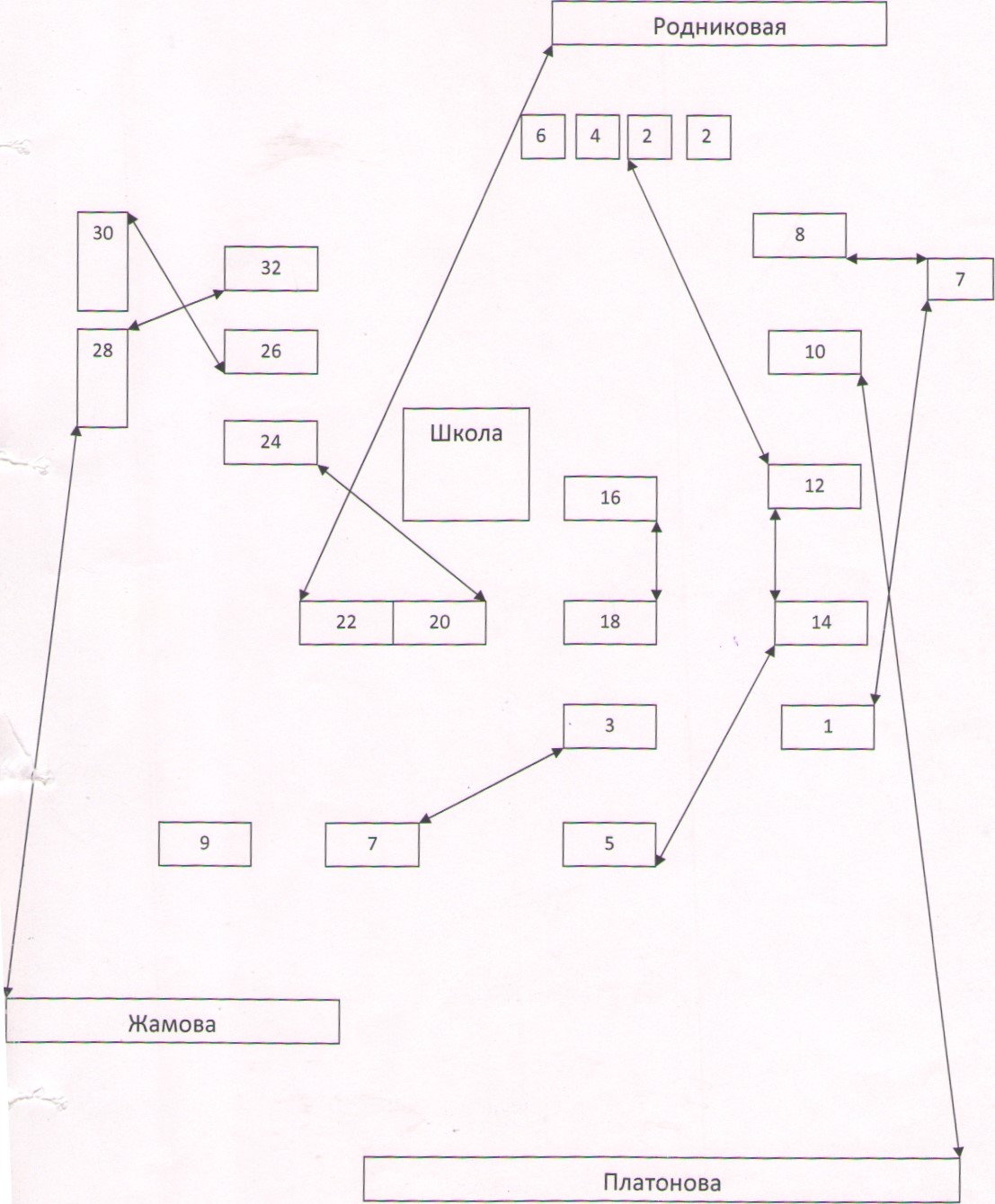 баш[ортостан Республика]ымуниципаль районыШишм^ районылесной  ауыл СОВЕТЫ ауыл бил^м^]е  советыбаш[ортостан Республика]ымуниципаль районыШишм^ районылесной  ауыл СОВЕТЫ ауыл бил^м^]е  советы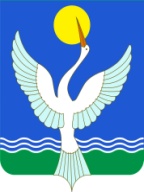 РеспубликА Башкортостанмуниципальный райончИШМИНСКИЙ РАЙОНсовет сельского поселения лесной сельсоветРеспубликА Башкортостанмуниципальный райончИШМИНСКИЙ РАЙОНсовет сельского поселения лесной сельсоветРеспубликА Башкортостанмуниципальный райончИШМИНСКИЙ РАЙОНсовет сельского поселения лесной сельсовет[арар15 апрель 2019 й.№ 15№ 15№ 15РЕШЕНИЕ15 апреля 2019 г.